تدريبات فريق كرة القدمبتوجيه من سعادة عميد كلية العلوم والدراسات الانسانية بالغاط الدكتور خالد بن عبدالله الشافي وإشراف سعادة وكيل الكلية لشؤون الطلاب الاستاذ/ عبد الله بن عبد الرحمن اللويحق ، ، ومتابعة من المشرف على وحدة الانشطة الطلابية د. طارق جاه الرسول حسن ، أقامت اللجنة الرياضة بوحدة الأنشطة الطلابية  برئاسة د. محمد الحداد، أول تمريناتها وتدريباتها استعدادا للدوري المقام على شرف سعادة عميد الكلية د. خالد بن عبد الله الشافي. وذلك يوم الأحد      26 /01/1437 هـ .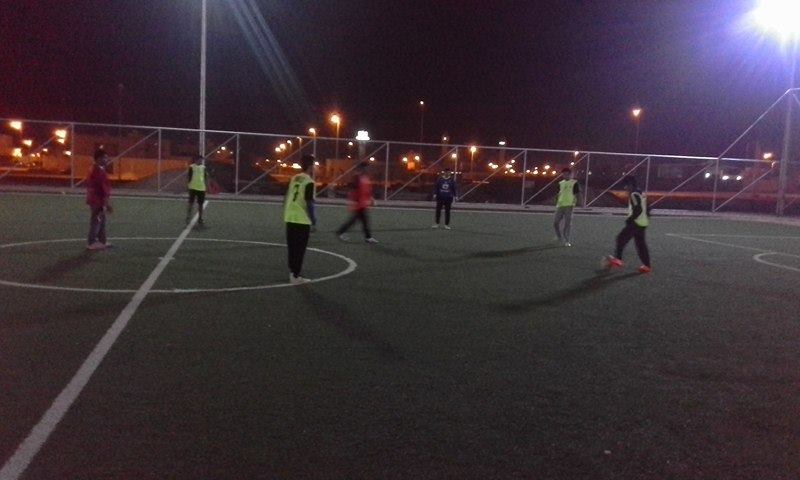 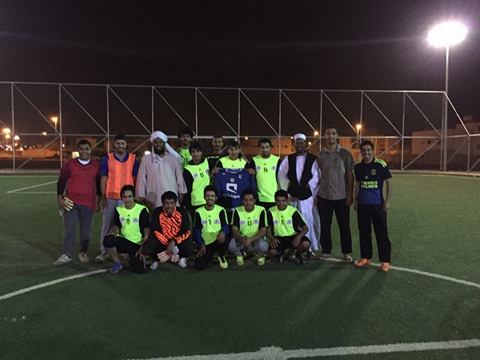 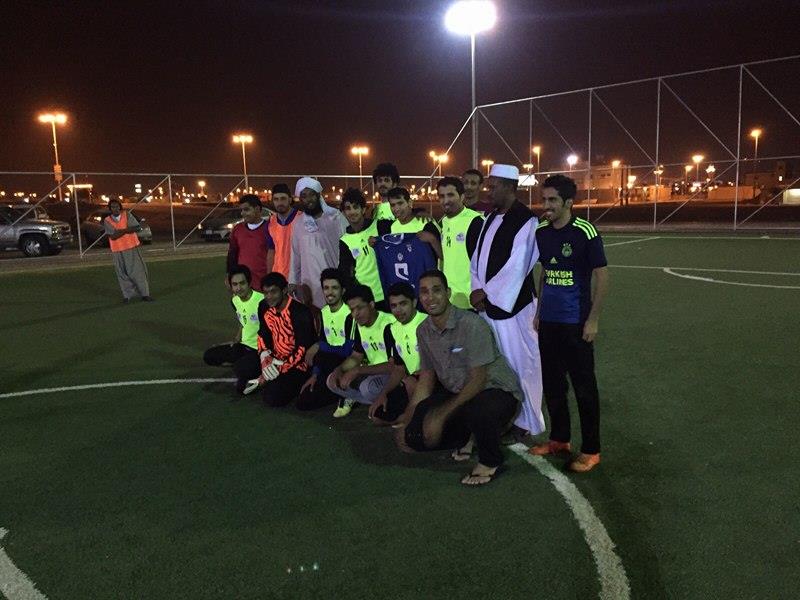 